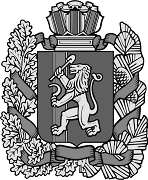 01.04.2013                                            с. Усть-Яруль                                              № 09-пгОб утверждении Положения об обеспечении первичных мер пожарной безопасности в границах Усть-Ярульского сельсовета Во исполнение Федеральных законов от 06.10.2003 № 131-ФЗ «Об общих принципах организации местного самоуправления в Российской Федерации», от 21.12.1994 № 69-ФЗ «О пожарной безопасности», ПОСТАНОВЛЯЮ:       1. Утвердить Положение об обеспечении первичных мер пожарной безопасности в границах Усть-Ярульского сельсовета согласно приложению 1.                                                          2. Опубликовать постановление в газете «Усть-Ярульский вестник».       3. Постановление вступает в силу со дня подписания.Глава Усть-Ярульского сельсовета:                                              Г.И. Антонюк       Приложение 1                                                                              к постановлению Главы сельсовета                                                                              от 01.04.2013г.  №09-пгПОЛОЖЕНИЕоб обеспечении первичных мер пожарной безопасности на территории Усть-Ярульского сельсоветаОбщие положения1.1.  Настоящее Положение регулирует организационно-правовое, финансовое, материально-техническое обеспечение первичных мер пожарной безопасности на территории Усть-Ярульского сельсовета, определяет полномочия Администрации Усть-Ярульского сельсовета по вопросам обеспечения первичных мер пожарной безопасности.1.2.  Первичные меры пожарной безопасности - реализация принятых в установленном порядке норм и правил по предотвращению пожаров, спасению людей и имущества от пожаров, являющихся частью комплекса мероприятий по организации пожаротушения.1.3.  Обеспечение первичных мер пожарной безопасности на территории сельсовета относится к вопросам местного значения.1.4.  Соблюдение настоящего Положения обязательно для всех учреждений, организаций и предприятий, независимо от форм собственности и ведомственной принадлежности, осуществляющих свою деятельность на территории сельсовета.1.5.  Вопросы, не урегулированные настоящим Положением, решаются в соответствии с действующим законодательством.1.6.  Нормативные правовые акты Администрации Усть-Ярульского сельсовета, по вопросам обеспечения первичных мер пожарной безопасности основываются на Конституции Российской Федерации, федеральном законодательстве, законодательстве Красноярского края о пожарной безопасности и включают в себя настоящее Положение и принимаемые в соответствии с ним иные нормативные правовые акты, регулирующие вопросы обеспечения первичных мер пожарной безопасности.1.7.  Нормативные правовые акты Администрации Усть-Ярульского сельсовета не могут устанавливать требования в области обеспечения первичных мер пожарной безопасности ниже, чем они установлены федеральным законодательством и законодательством Красноярского края.1.8.  Первичные меры пожарной безопасности устанавливаются требованиями федерального законодательства в области пожарной безопасности:2. Полномочия администрации Усть-Ярульского сельсовета по обеспечению первичных мер пожарной безопасности2.1. Обеспечение первичных мер пожарной безопасности на территории Усть-Ярульского сельсовета осуществляет Администрация Усть-Ярульского сельсовета.2.2. Реализация полномочий Администрации Усть-Ярульского сельсовета по обеспечению первичных мер пожарной безопасности осуществляется путем:разработки нормативных правовых актов по вопросам обеспечения первичных мер пожарной безопасности;разработки инвестиционных проектов и целевых программ, направленных на достижение целей, связанных с реализацией вопросов местного значения и приводящих к созданию и (или) увеличению муниципального имущества;разработки и исполнения соответствующих разделов бюджета в части расходов на обеспечение первичных мер пожарной безопасности;представление от имени Главы сельсовета для утверждения сельским Советом депутатов предложений о создании, реорганизации и ликвидации муниципальных организаций, осуществляющих деятельность в указанной сфере;передачи муниципального имущества в установленном порядке в пользование организациям для осуществления деятельности в указанной сфере;разработки и утверждения в установленном порядке состава сил и средств для обеспечения первичных мер пожарной безопасности;утверждения порядка привлечения сил и средств подразделений пожарной охраны для тушения пожаров и проведения аварийно-спасательных работ на территории сельсовета;организации  взаимодействия с администрацией Ирбейского района по привлечению сил и средств для предупреждения и ликвидации последствий чрезвычайных ситуаций, связанных с пожарами на территориях, примыкающих к границе сельсовета;организации проведения мероприятий по обеспечению первичных мер пожарной безопасности в оздоровительных, лечебных, детских и других учреждениях, в местах массового пребывания людей;муниципального дорожного строительства, содержания дорог местного значения в границах сельсовета и обеспечения беспрепятственного  проезда пожарной техники к зданиям и сооружениям, а так же системам противопожарного водоснабжения;реализации в установленном законом порядке переданных государственных полномочий обеспечения первичных мер пожарной безопасности;информирования населения о принятых Администрацией Усть-Ярульского сельсовета решениях по обеспечению первичных мер пожарной безопасности; содействия распространению пожарно-технических знаний;осуществления контроля за градостроительной деятельностью, соблюдением требований по обеспечению первичных мер пожарной безопасности при планировке и застройке территории сельсовета;выделения земельных участков для строительства объектов пожарной охраны;оснащения территорий общего пользования первичными средствами тушения пожаров и противопожарным инвентарем (приложение 2);установления на территории сельсовета особого противопожарного  режима  и дополнительных требований по обеспечению первичных мер пожарной безопасности в случае повышения пожарной опасности (приложение 3);определения порядка привлечения граждан к выполнению социально значимых работ на добровольной основе (без заключения трудового договора), в составе подразделений пожарной охраны по предупреждению и (или) тушению пожаров;осуществления социального и экономического стимулирования обеспечения первичных мер пожарной безопасности, в том числе участие населения в борьбе с пожарами;регулирования вопросов организационно-правового, финансового, материально-технического обеспечения первичных мер пожарной безопасности в границах сельсовета;формирования и размещения муниципальных заказов, связанных с реализацией мероприятий по обеспечению первичных мер пожарной  безопасности;проведения противопожарной пропаганды. Противопожарная пропаганда - целенаправленное информирование граждан о проблемах и путях обеспечения пожарной безопасности, осуществляемое средствами массовой информации, посредством издания и распространения специальных памяток, рекомендаций для населения, рекламной продукции, организации тематических выставок, смотров, конкурсов, конференций и использования других, не запрещенных законодательством Российской Федерации, форм информирования населения.реализация полномочий по решению вопросов организационно-правового, финансового, материально-технического обеспечения пожарной безопасности сельсовета;разработка и осуществление мероприятий по обеспечению пожарной безопасности сельсовета и объектов муниципальной собственности, которые должны предусматриваться в планах и программах развития территории, обеспечение надлежащего состояния источников противопожарного водоснабжения, содержание в исправном состоянии средств обеспечения пожарной безопасности жилых и общественных зданий, находящихся в муниципальной собственности;разработка и организация выполнения муниципальных целевых программ по вопросам обеспечения пожарной безопасности;создание условий для организации добровольной пожарной охраны, а также для участия граждан в обеспечении первичных мер пожарной безопасности в иных формах;включение мероприятий по обеспечению пожарной безопасности в планы, схемы и программы развития территории сельсовета;оказание содействия органам государственной власти субъектов Российской Федерации в информировании населения о мерах пожарной безопасности, в том числе посредством организации и проведения собраний населения;оснащение территорий общего пользования первичными средствами тушения пожаров и противопожарным инвентарем (приложение 2);установление особого противопожарного режима в случае повышения пожарной опасности, а также дополнительных требований пожарной безопасности на время его действия (приложение 3);разработка плана привлечения сил и средств для тушения пожаров и проведения аварийно-спасательных работ на территории сельсовета и контроль за его выполнением;обеспечение беспрепятственного проезда пожарной техники к месту пожара;обеспечение связи и оповещения населения о пожаре;организация обучения населения мерам пожарной безопасности и пропаганда в области пожарной безопасности, содействие распространению пожарно-технических знаний;социальное и экономическое стимулирование участия граждан и организаций в добровольной пожарной охране, в том числе участие в борьбе с пожарами.Противопожарную пропаганду проводит орган, уполномоченный решать задачи гражданской обороны и задачи по предупреждению и ликвидации чрезвычайных ситуаций и обеспечения пожарной безопасности на территории сельсовета, пожарная охрана и организации, расположенные на территории сельсовета.Для пропаганды знаний в области пожарной безопасности используются местные средства массовой информации. Средства массовой информации обязаны незамедлительно и на безвозмездной основе публиковать по требованию государственной противопожарной службы экстренную информацию, направленную на обеспечение безопасности населения по вопросам пожарной безопасности.другими способами, предусмотренными действующим законодательством.3. Расходные обязательства сельсовета 3.1.     Финансовое обеспечение первичных мер пожарной безопасности в границах сельсовета является расходным обязательством Администрации Усть-Ярульского сельсовета.3.2.     За счет средств бюджета Усть-Ярульского сельсовета осуществляются расходы, связанные с обеспечением первичных мер пожарной безопасности.3.3.     Финансовое обеспечение расходных обязательств осуществляется в пределах средств, предусмотренных в бюджете Усть-Ярульского сельсовета на эти цели.3.4.     Планирование расходов сельсовета на обеспечение первичных мер пожарной безопасности осуществляется исходя из необходимости проведения мероприятий по обеспечению пожарной безопасности.4. Заключительные положения4.1.  В настоящее Положение по мере необходимости, в установленном порядке, могут быть внесены изменения и дополнения.4.2.  Виновные в несоблюдении первичных мер пожарной безопасности несут ответственность в соответствии с действующим законодательством.       Приложение 2                                                                              к постановлению Главы сельсоветаот 01.04.2013г.  №09-пгПеречень первичных средств пожаротушения для индивидуальныхжилых домов на территории сельсовета1. У каждого индивидуального жилого дома должна быть установлена емкость с водой объемом не менее , укомплектованная двумя ведрами, или огнетушитель, который необходимо содержать в исправном состоянии, периодически осматривать, проверять и своевременно перезаряжать.2. У каждого индивидуального жилого дома необходимо установить ящик с песком объемом не менее , укомплектованный совковой лопатой.Конструкция ящика должна обеспечивать удобство извлечения песка и исключать попадание осадков.3. Из расчета на каждые  занимаемой площади необходимо иметь пожарный щит, укомплектованный первичными средствами пожаротушения, немеханизированным пожарным инвентарем и инструментом: один лом, один багор, два ведра, два огнетушителя (объемом не менее десяти литров каждый), одна лопата штыковая, одна лопата совковая, одно асбестовое полотно (кошма, покрывало из негорючего материала), две емкости для хранения воды объемом не менее .Асбестовое полотно (кошма, покрывало из негорючего материала) должно быть размером не менее 1 х , рекомендуется хранить его в металлических футлярах с крышками, периодически (не реже 1 раза в три месяца) просушивать и очищать от пыли.4. У входа в индивидуальные жилые дома (в том числе коттеджи, дачи), а также в помещения зданий и сооружений, в которых применяются газовые баллоны, необходимо размещать предупреждающий знак пожарной безопасности с надписью "ОГНЕОПАСНО. БАЛЛОНЫ С ГАЗОМ".Знаки безопасности следует размещать таким образом, чтобы зрительное восприятие знака не зависело от положения ворот или дверей (открыто, закрыто).Знак должен быть прямоугольной формы со сторонами 200 х , иметь белый фон, по краям на расстоянии  от края черную кайму шириной . Цвет шрифта контрастный черный, высота букв , ширина , толщина линий . Надпись выполняется по центру в две строки, расстояние между строками .5. Использование первичных средств пожаротушения, немеханизированного пожарного инструмента и инвентаря для хозяйственных и прочих нужд, не связанных с тушением пожара, запрещается.       Приложение 3                                                                              к постановлению Главы сельсоветаот 01.04.2013г.  №09-пгПорядокустановления особого противопожарного режима на территории Усть-Ярульского сельсовета 1. Особый противопожарный режим на территории сельсовета (далее - особый противопожарный режим) устанавливается в целях предупреждения чрезвычайных ситуаций, связанных с повышением пожарной опасности в границах населенных пунктов, в том числе с лесными пожарами на территории населенных пунктов и (или) лесными пожарами на межмуниципальных территориях, нанесением значительного ущерба объектам, уничтожением имущества и причинением вреда жизни и здоровью граждан.2. Необходимость установления особого противопожарного режима определяется исходя из:- повышенного класса пожарной опасности по условиям погоды на территории сельсовета или примыкающих к его границам муниципальных районов;- изменения оперативной обстановки, связанной с пожарами на территории сельсовета, требующей принятия дополнительных, в том числе экстренных, мер по обеспечению пожарной безопасности.3. Деятельность администрации сельсовета, организаций, сил постоянной готовности муниципального звена краевой ТП РСЧС в соответствии с требованиями Постановления Правительства Российской Федерации от 30.12.2003 № 794 «О единой государственной системе предупреждения и ликвидации чрезвычайных ситуаций» осуществляется:- в режиме повседневной деятельности - при 1-м классе пожарной опасности (отсутствие пожарной опасности) и 2-м классе пожарной опасности (малая пожарная опасность);- в режиме повышенной готовности - при 3-м классе пожарной опасности (средняя пожарная опасность) и при 4-м классе пожарной опасности (высокая пожарная опасность);- в режиме чрезвычайной ситуации - при 5-м классе пожарной опасности (чрезвычайная пожарная опасность).4. Особый противопожарный режим на территории сельсовета устанавливается Главой Администрации Усть-Ярульского сельсовета при возникновении 4-го или 5-го класса пожарной опасности, а также вне зависимости от класса пожарной опасности при обстоятельствах, требующих неотложных мер по защите населения, организации тушения пожаров и проведению аварийно-спасательных работ.5. Введение особого противопожарного режима на территории сельсовета и период его действия устанавливается по предложению комиссии по предупреждению и ликвидации чрезвычайных ситуаций и обеспечению пожарной безопасности администрации сельсовета исходя из анализа оперативной обстановки, сложившейся на территории или части территории сельсовета.6. Введение особого противопожарного режима предусматривает выполнение комплекса мероприятий пожарной безопасности, проводимых на территории сельсовета.7. Для принятия мер по защите населения и строений, сооружений объектов экономики, организаций, учреждений, расположенных на территории сельсовета, могут устанавливаться соответствующие дополнительные меры пожарной безопасности по:- ограничению доступа граждан и въезду транспортных средств в лесные массивы, парковые (лесопарковые) зоны;- запрещению на соответствующих территориях сельсовета, предприятий разведения костров, сжигания мусора, проведения пожароопасных работ;- временному приостановлению в летнее время топки печей, кухонных очагов и котельных установок, работающих на твердом топливе;- усилению охраны общественного порядка;- определению и оборудованию дополнительных источников заправки водой пожарной и приспособленной для целей пожаротушения автомобильной техники;- дополнительному привлечению на тушение пожаров имеющейся водовозной и землеройной техники от предприятий и организаций;- организации наблюдения путем патрулирования за противопожарным состоянием участков территории сельсовета, дачных поселков и садоводческих участков силами учреждений, предприятий и организаций;- эвакуации людей за пределы территории, на которой введен особый противопожарный режим, в случае явной угрозы их жизни и здоровью;- информированию населения через средства массовой информации о принимаемых администрацией сельсовета решениях по обеспечению пожарной безопасности в связи с установлением особого противопожарного режима.В зависимости от обстановки могут быть предусмотрены и иные дополнительные меры пожарной безопасности, необходимые для обеспечения безопасности населения, строений, сооружений объектов экономики, организаций, учреждений, расположенных на территории сельсовета.8. Учреждения, предприятия и организации независимо от форм собственности и ведомственной принадлежности, население сельсовета обязаны выполнять определенные настоящим порядком требования.9. Контроль за соблюдением особого противопожарного режима на территории сельсовета осуществляется:- уполномоченными должностными лицами администрации сельсовета;- руководителями предприятий, организаций и учреждений на подведомственных территориях;АДМИНИСТРАЦИЯУсть-Ярульского сельсоветаИрбейского района Красноярского краяАДМИНИСТРАЦИЯУсть-Ярульского сельсоветаИрбейского района Красноярского краяАДМИНИСТРАЦИЯУсть-Ярульского сельсоветаИрбейского района Красноярского краяАДМИНИСТРАЦИЯУсть-Ярульского сельсоветаИрбейского района Красноярского краяАДМИНИСТРАЦИЯУсть-Ярульского сельсоветаИрбейского района Красноярского краяАДМИНИСТРАЦИЯУсть-Ярульского сельсоветаИрбейского района Красноярского краяАДМИНИСТРАЦИЯУсть-Ярульского сельсоветаИрбейского района Красноярского краяАДМИНИСТРАЦИЯУсть-Ярульского сельсоветаИрбейского района Красноярского краяАДМИНИСТРАЦИЯУсть-Ярульского сельсоветаИрбейского района Красноярского краяАДМИНИСТРАЦИЯУсть-Ярульского сельсоветаИрбейского района Красноярского краяПОСТАНОВЛЕНИЕПОСТАНОВЛЕНИЕПОСТАНОВЛЕНИЕПОСТАНОВЛЕНИЕПОСТАНОВЛЕНИЕПОСТАНОВЛЕНИЕПОСТАНОВЛЕНИЕПОСТАНОВЛЕНИЕПОСТАНОВЛЕНИЕПОСТАНОВЛЕНИЕ